工程倫理-報導心得(第二次)標題：<南部>疑工廠排廢水   萬丹大排變牛乳溪班級：化材三甲學號：4A340019姓名：黃鉦傑內文：2016-12-08〔記者葉永騫／萬丹報導〕萬丹鄉萬丹國中後方近日發生工廠排放廢水，造成萬丹大排呈現乳白色，引起民眾關切，萬丹鄉公所昨天表示將通報環保局追查來源。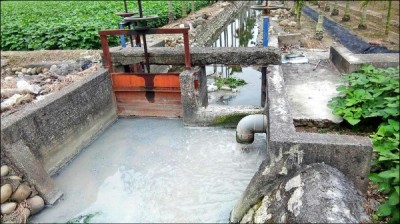 農田及溪流被乳白色的污染物覆蓋。（記者葉永騫翻攝）萬丹大排最近出現有乳白色的污染物排入污染溪水，民眾發現追蹤到上游，懷疑是上游的塑膠工廠偷排廢水，李姓萬丹鄉民也把大排被污染的情況拍照和錄影，但因為排放的廢水都是從暗管排出，只能懷疑是塑膠工廠所為。李姓鄉民指出，位於萬丹國中後方設立有許多的工廠，有些工廠會排放廢氣或者廢水污染環境，民眾多次檢舉但效果不影，這次排放廢水懷疑是由地下塑膠工廠所為，希望環保局、鄉公所能夠嚴格稽查。萬丹鄉公所主任祕書鄭光輝表示，對於萬丹大排流入乳白色的污染物，已經派人前往現場查看，並了解情況，且已通知環保局前往稽查，如果確認違法將會開單告發。心得:對於一些廠商為了要省一些廢水處理的程序，而直接把廢水直接排入水溝裡，造成不僅是生態的浩劫，也可能對於抽取排水溝裡的水管改的農田受到汙染。  政府應該制定更重的罰則來處罰這類的廠商，而不是一再的放任，造成類似的事件層出不窮，或是以僥倖的心態，不被發現就好，或是罰錢了事的感覺，對本質沒有改變，就代表沒有記取任何的教訓，就像日月光事件一樣，這麼大的事件，經過一段時間後，人民可能忘記了，但大自然是不會忘記的，生態要恢復到之前，應該是不可能的事了。